Tsakiridis Devices希腊神曲胆机Appollon阿波罗后级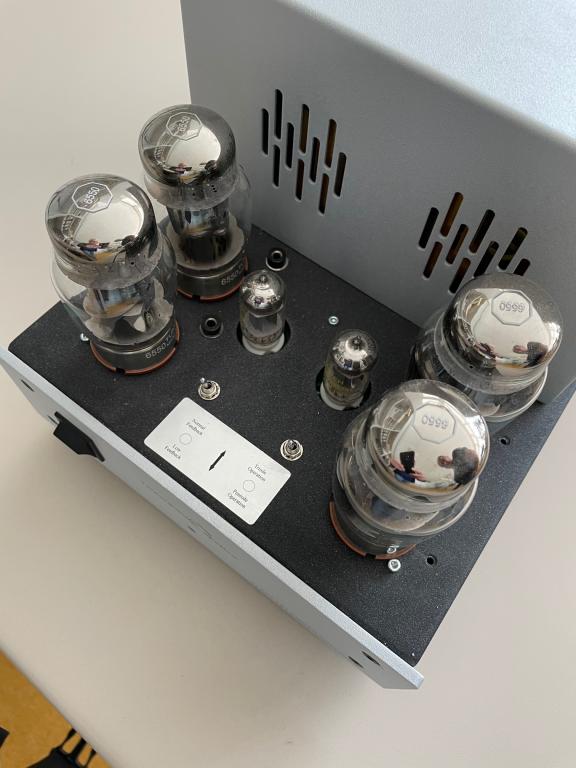 希腊神话中的阿波罗是音乐之神。这对单声道后级以Apollon“阿波罗”命名很合适，因为它具有出色的声音，也因为它是神曲投入市场的第一台放大器的后代，承载了20 年的发展。当时它被命名为Powerhouse，但现在它是Apollon阿波罗，音乐之神。
每台单声道后级包含 4 只功率管，形成双推挽AB1类电路，强大到足以驱动难推的音箱，并为您提供独特的声音体验。特征 : Appollon “阿波罗”功率放大器，2 x 70 瓦（8 只 EL34，4 只 12AT7）单声道机箱三极、五极模式可切换反馈量可切换（6dB / 9dB）匹配的输入和输出电子管United Chemicon电源电容器 瓷管底座具有独立信号和电源路径的双面打印电路手工制作的多层线性输出变压器具有低容差 1% 的金属膜电阻器参数 : 输出功率五极管模式：2 x 70 瓦 三极管模式：2 x 40 瓦谐波失真: 1W/40Hz : 0.42%1w/1kHz : 0.41%1W/20kHz : 0.83%10W/40Hz : 0.74%10w/1kHz : 0.60%10W/20kHz : 1.74%互调失真 (60Hz/7kHz r1/4) : 1W : 2.20%10W : 5.10%频率响应 : 1W/-3db : 5Hz-64kHz10W/-3db : 7Hz-62kHz其它参数上升沿时间 : 4µs(10kHz)信噪比 : 85db输入 : 100KΩ输出阻抗 :4-8Ω输入电压 : 350mV- RMS电源能量 : 300焦耳功耗 : 400W重量 : 20kg尺寸 (宽x深x高) : 25x44x21 cm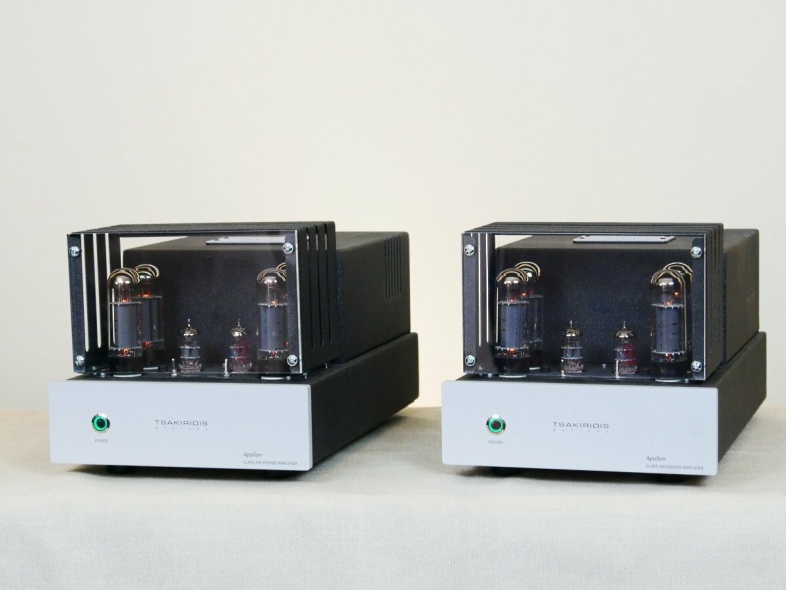 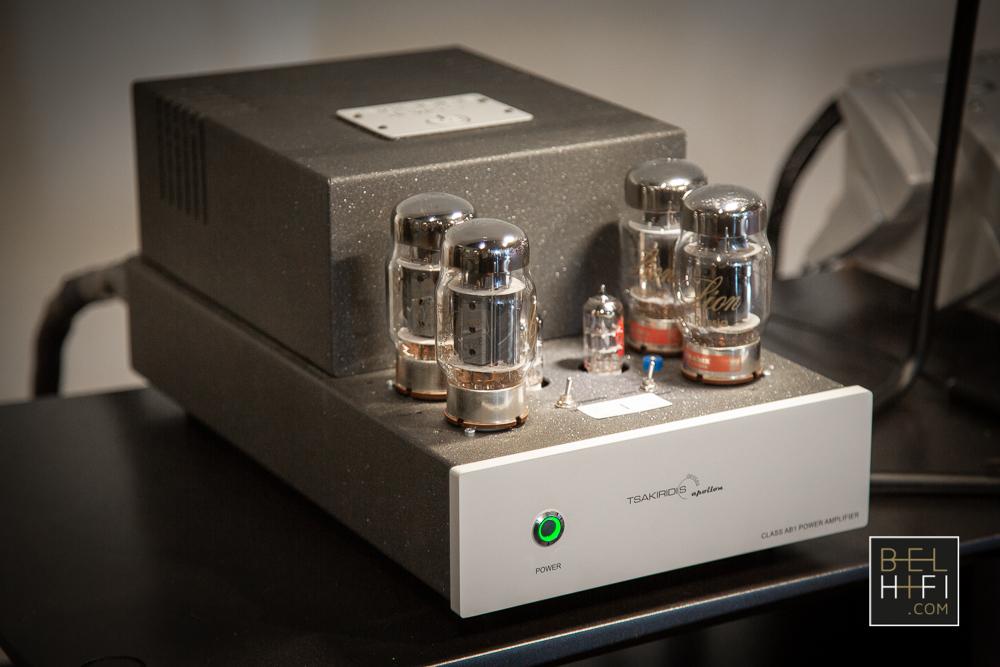 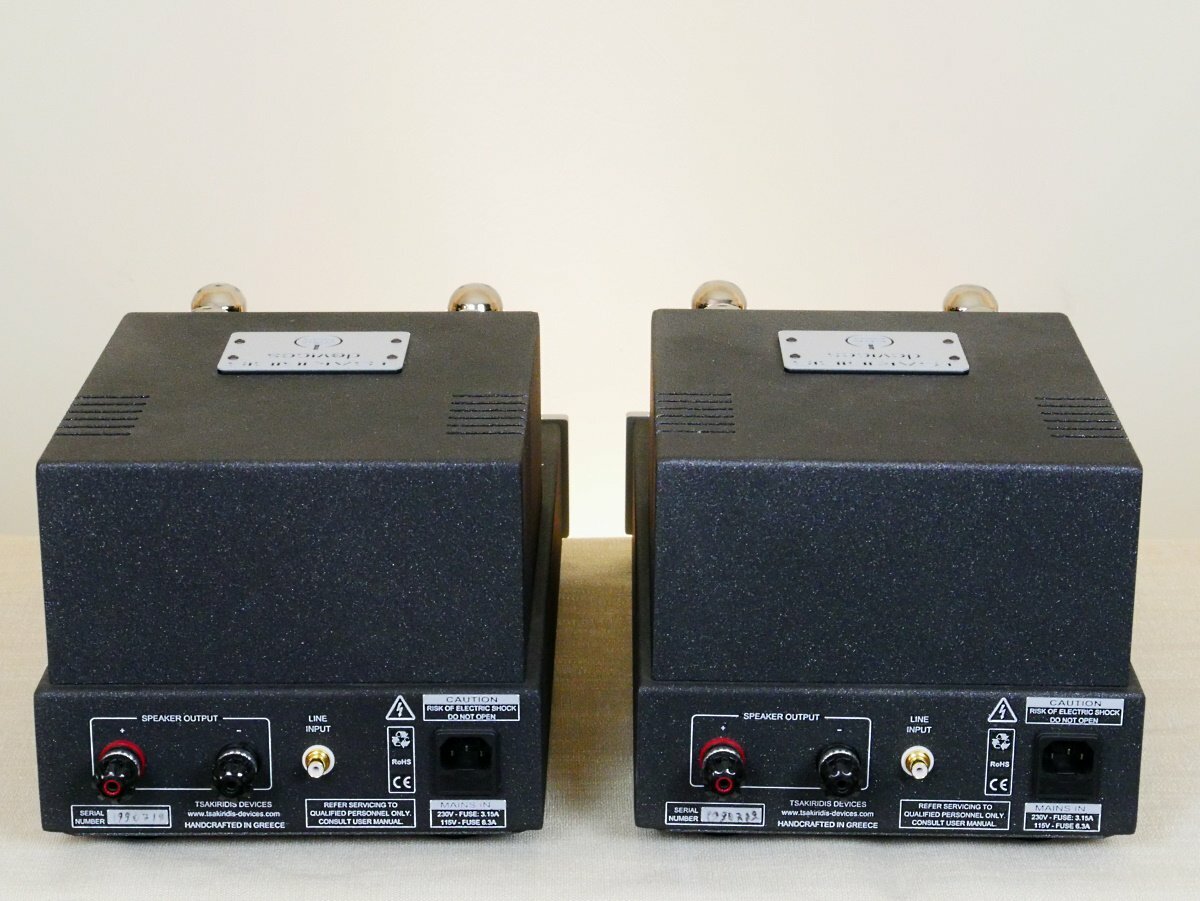 